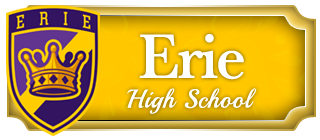 Hello and welcome to your last year of high school! This class guideline provides information regarding, schedule, course content, grading policies, expectations, procedures, and resources needed, which includes a combination of physical and virtual/technological instructional materials/assignments. Adaptations can and will be made as the school year progresses if necessary.Schedule: We will follow an A/B block schedule.Breakfast in cafeteria 8:15-8:351st: 8:40-10:22 (Homeroom 1st 15 minutes)2nd: 10:26-11:533rd: 11:57-2:09 (1st lunch: 11:57-12:27, 2nd lunch: 12:31-1:01, 3rd lunch: 1:05-1:35,   4th lunch: 1:39-2:09)4th: 2:13-3:40Extra Help: Monday mornings (8:10-8:40) or by appointmentCourse Content and Description:This course is aligned with the Pa. Common Core State Standards for English Language Arts (reading, writing, speaking, and listening) to help ensure that all students are college and career ready in literacy.The central focus of this course will explore literature from various historical literary periods including: the Anglo-Saxon and Medieval periods, the English Renaissance, the Restoration and Enlightenment, the Flowering of Romanticism, the Victorians and Emerging Modernism. Literary genres will include, but are not limited to: poetry, drama, satire, speeches, editorials, articles, essays, the short story, and novel. An in-depth focus on selected texts include: Beowulf, The Canterbury Tales, Chivalry, The Tragedy of Hamlet, Frankenstein, A Modest Proposal, 1984 or Gulliver’s Travels, Shakespearean Sonnets, etc.Class Resources:Houghton Mifflin Harcourt British Literature (online and consumables): https://www.hmhco.com>loginSchoology (Zoom will be added only if necessary) - Please use your EPS email to log inTeacher SupplementalsTech Support Contact Information: epssupport@eriesd.orgCourse Objectives: The student will be able to:respond to text by employing personal experiences and critical analysisanalyze and evaluate stylistic devices (tone, imagery, characterization, setting, plot, etc.)analyze characteristics of poetry, prose, and essaysdemonstrate awareness of purpose, speaker and audience in his/her writingwrite responses to literature, reflective compositions, creative pieces, and essayswrite an organized essay with strong transitions, with relevant support and examplescite strong and thorough textual evidence to support analysis of what the text says explicitlyevaluate how words and phrases shape meaning and tone in textsdetermine and clarify the meaning of unknown and multiple-meaning words and phrasesdemonstrate effective control and use of grammar, diction, paragraph and sentence structurecomprehend language by applying the conventions of standard English in writing and speakingacquire and use accurately general academic and domain specific words and phrasesdemonstrate after reading understanding and interpretation of both fiction and nonfiction textanalyze the author’s use of literary devices (sound techniques, figurative language, and literary structures)participate in small and large group discussions and presentationsGrading Policy: You’ll be evaluated using a point system. Point value will be assigned to the following categories.Grading Scale: 100-90% = A, 89-80%= B, 79-70% = C, 69-65% = D, 64-0% = F (Check Infinite Campus on a regular basis regarding assignments/tests/quizzes)Honors will be weighted by awarding extra quality point value. For example, 100-95% = 4.5 for honors and 4.0 for regular education. Honor students must maintain an overall average of 80% in order to remain in an honor’s classroom. A student could be put on probation at any time for academic or behavioral concerns (case by case basis).Procedures:Bring your charged computer/books/materials to class every dayBe ready to begin your “Do Now” at the beginning of class.There will be a designated area for you to submit your assignments.Participate in class discussionsComplete assignments in a timely manner; work submitted late will affect your grade. Late assignments will result in points deducted up to 50 pts. (If you’re having difficulty, notify me as soon as possible so that a solution can be developed).Failure to attend class will affect your grade. It is your responsibility to make up missed assignments/tests/quizzes. See me for a chance to "Do Over" an assignment/test in which you earned a failing grade.10/10 Rule: Students are not allowed to be in the hallways the first or last 10 minutes of class. In addition, no passes will be given after 3:20 per administration, unless it’s an emergency.We will use Clever as an electric hall pass.I will dismiss you, please do not gather at the door.Expectations: I do not deem it necessary to write a long list of rules and regulations, however, I want to remind you that we are here together to learn and support one another. I’m asking for a culture of respect, responsibility, and collaboration for your success in our classroom. I will not condone behaviors that will impede the learning experience for you or any of your classmates (arriving to class late, poor attendance, submitting late assignments, inappropriate language/attire, plagiarizing, cell phone abuse, etc.). I simply ask that you put forth a sincere effort to be the best student that you can be. Honor Students: Honor classes are designed for students capable of working above grade level. The material and assignments will be more extensive. We will work at a faster pace. I expect that you embrace a work ethic that allows you to think analytically as well as critically in order to complete assignments beyond the minimum requirements of a regular education class.Consequences: warning, warning, parent phone call, teacher detention, referralAdditionally, school policy on attendance and behavior will be mandated set forth by the Erie School District Student Handbook and administration.Remote Learning Protocol: In an event that we return to remote learning, you will be expected to govern yourself according to the Erie School District student handbook.Help:If you need accommodations, adaptations, or additional support, notify me as soon as possible. I’m available during office hours (Monday mornings at 8:10-8:40) or by appointment.  I’m looking forward to the new school year.English 12 Syllabus (British Literature)English 12 Syllabus (British Literature)Teacher: Mrs. M. Montevecchio, Room 212Co-Teacher: Ms. Bonnie Anderson (B3)Telephone: 814-874-6200, ext. 1578Email: mmontevecchio@eriesd.org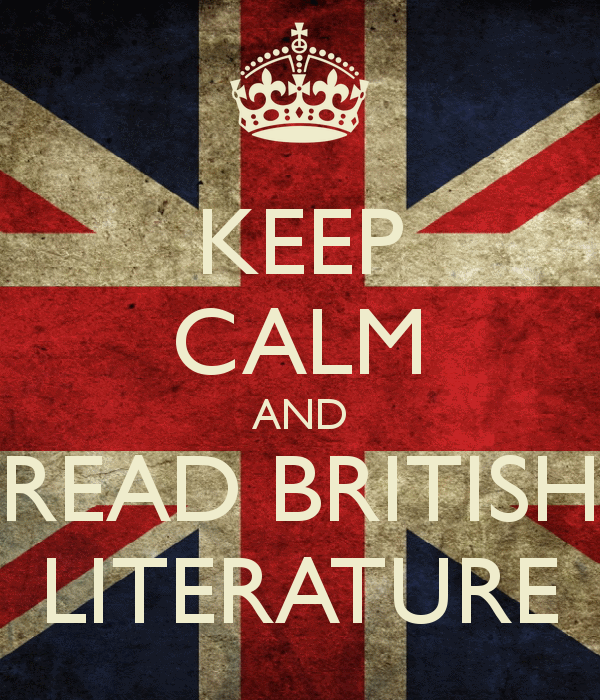 ClassworkThis category will include “Do Nows”, participation, completed assignments, discussions, presentations, etc.AssessmentTests, quizzes, essays, reading growth and other written responsesHomeworkThis might include work assigned outside of the classroom, such as readings, or related taskswill not exceed 10% of your grade